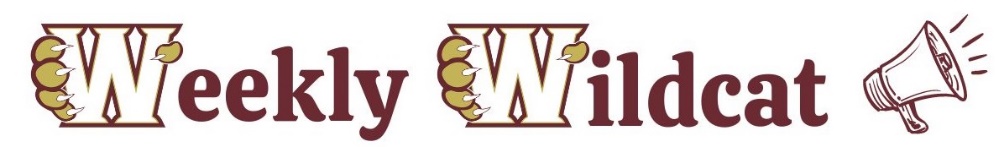 9-19-22 Upcoming & Reminders:9/19 - Picture Make-Up Day (for those who would like to have their picture RE-taken)9/22 - Fall Club Rush9/22 - Character Strong during PAWS9/23 - Football Bye Week - Please take a moment to remind yourself of the 2022 sideline plan.9/26 - Quarry Bowl Week9/28 - One Pill Can Kill Assembly10/3 - HOCO Dance Ticket Sales10/8 - Homecoming Dance 7-10pm10/14 - Blood Drive - Click here to make an appointmentInfo Items:Become an Elementary School Math Tutor! Click here for more information. Applications due Sept. 23.Re-cap of Senior Meeting Presentation Become a Whitney High School sponsor! Purchase a banner on our app homepage. Limited spots available! Sponsors for the WHS app support the annual fee for the app, and Roaring Behavior Rewards for students throughout the school year. Banners are $750 each and will stay up for one calendar year from date of payment. Contact Carmen Colhour, ccolhour@rocklinusd.org or call 916.632.6500 x6415 for more information. Thank you Maria Milstein Orthodontics for your support!Sober Grad Night has extended the $80 pricing for the event and $ 20 pricing for the signs to Wed. 9/21. Get your tickets and signs by Wednesday! Don’t forget we would love to see you at our committee/volunteer interest meeting on Wed. 9/21 at 6:30 pm in the WHS Library. Hope to see you there!  Parent Teacher Club (PTC) News:Thank you to those who attended last week’s PTC Meeting!.  The next one will be on October 26th.2022-23 Executive Board Introductions:Co-Presidents: Jana Kingery & Debbie DettnerSecretary: Amber BurakTreasurer: Wanda McGheePTC email:  Here at Whitney, we like to show appreciation for our staff and enjoy providing tasty treats at home football games, staff meetings, and staff appreciation lunches!  We are looking for some parent/guardian volunteers to help:BBQ for our staff and families in the end zone at Home football gamesBring breakfast items for staff for our twice a month staff meetings.Set up, serve, clean-up Monthly Staff Appreciation Lunches. Sign up for one of the items here!We are also looking for monetary donations through our PTC's Square account which helps fund the above events as well as provide funding for our teacher Wish List giveaway in May. Thank you for your help!Library:CLOSED after school 9/19 & 9/26 due to a training event. Reminder: library will be closed at the beginning of the third block each day. This will include the textbook window. Mon: closed from 11:30-12pm & Tues-Fri: closed from 12-12:30pmSeptember 15th through October 15th is National Hispanic Heritage Month!  Check out a book and take a peek at our awesome library display.College and Career Center:The CCC will be CLOSED this week.  See the Counseling Department for any work permit needs.Seniors!  The next virtual workshop will be on 9/26 at 1:30 pm.  If you are applying to any UC colleges this is a great opportunity to walk through the application step by step and ask any questions.  Please register to attend on the College and Career Center tab of the WHS website.Seniors!  Are you interested in learning more about University of Nevada Reno (UNR).  There is a bus trip hosted by UNR that will take you from Rocklin to UNR campus on Friday, 10/7  to explore for the day.  Stop by the CCC to get information and register via the QR code.There will be a College Fair on 10/17 at Rocklin High School.  Students can meet college representatives and attend breakout sessions.Celebrations:Big CONGRATS to Trent Boothby for his winning design for the Quarry Bowl shirt! These will be on sale the week of Quarry Bowl in the Student Store!  They are $10 each and available in S M L XL 2XL.Whitney Girls Polo won their opener against Mira Loma 18-4!Athletics (all athletic events subject to change, see website for most recent info):Tues 9/203p Girls Varsity Golf vs Oak Ridge3:45p Girls JV Water Polo vs Granite Bay4p Girls Varsity Tennis at Folsom4:45p Girls Varsity Water Polo vs Granite Bay5p Girls Frosh/Soph Volleyball at Folsom5p Girls JV Volleyball at Folsom5:45p Boys Varsity Water Polo vs Granite Bay6p Girls Varsity Volleyball at Folsom6:45p Boys JV Water Polo vs Granite BayWed 9/21	Boys Varsity Cross Country at SFL League Meet #1Girls Varsity Cross Country at SFL League Meet #1Thurs 9/222:40p Girls Varsity Golf at Granite Bay3:30p Girls JV Golf vs Granite Bay3:30p Girls Varsity Tennis at Oak Ridge3:45p Boys JV Water Polo at Del Oro4:45p Boys Varsity Water Polo at Del Oro5p Girls Frosh/Soph Volleyball at Oak Ridge5p Girls JV Volleyball at Oak Ridge5:30p Boys Frosh/Soph Football at Vista del Lago5:45p Girls Varsity Water Polo at Del Oro6p Girls Varsity Volleyball at Oak Ridge6:45p Girls JV Water Polo at Del OroFri 9/23Boys Varsity Water Polo at Crusher Classic6a Girls Varsity Water Polo at Woodcreek InvitationalSat 9/24Boys Varsity Cross Country at Jessup Invitational Boys Varsity Water Polo at Crusher Classic6a Girls Varsity Water Polo at Woodcreek Invitational12p Girls Varsity Cross Country at Jessup Invitational  WHITNEY HIGH SCHOOL - STAY CONNECTED 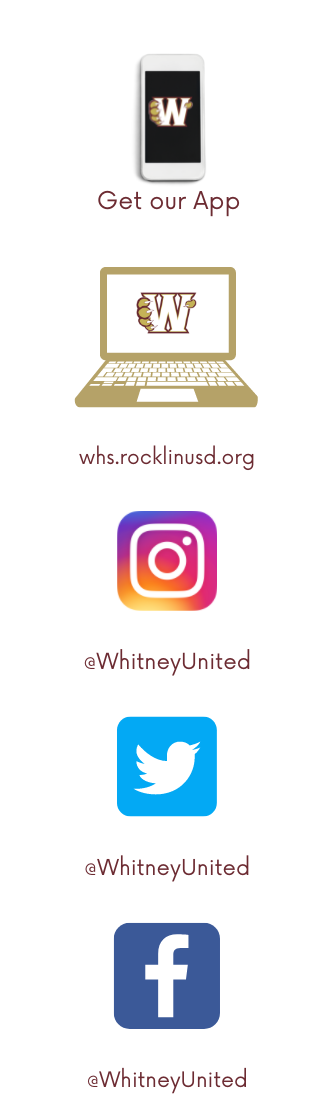 